Horodyskyi DmytroGeneral details:Experience:Position applied for: Deck CadetDate of birth: 22.09.1986 (age: 31)Citizenship: UkraineResidence permit in Ukraine: YesCountry of residence: UkraineCity of residence: OdessaPermanent address: 3 app., 40 Grecheskaya streetContact Tel. No: +38 (063) 767-76-96E-Mail: rand.gg@gmail.comSkype: helneerU.S. visa: NoE.U. visa: NoUkrainian biometric international passport: Not specifiedDate available from: 28.09.2016English knowledge: GoodMinimum salary: 500 $ per monthDocumentNumberPlace of issueDate of expiryCivil passportKM748354Odessa00.00.0000Seamanâs passportAB523997Odessa03.01.2019Tourist passportEX517797Odessa00.00.0000PositionFrom / ToVessel nameVessel typeDWTMEBHPFlagShipownerCrewingDeck Cadet11.11.2014-23.04.2015m/v BatisBulk Carrier53100M&B11640IranKish Marin IntlL marine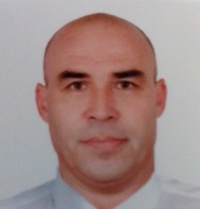 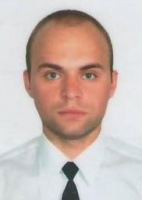 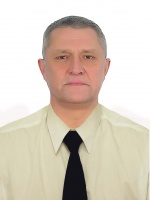 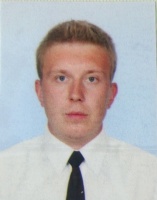 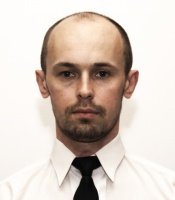 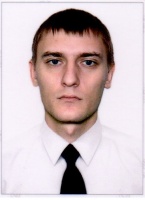 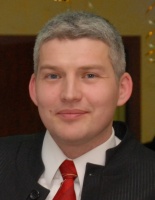 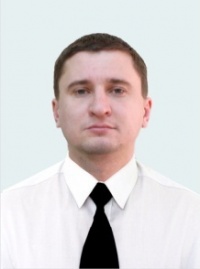 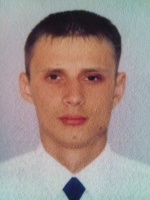 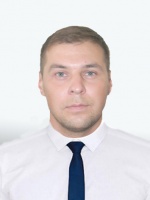 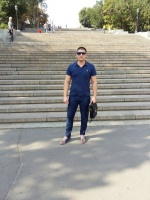 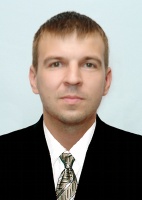 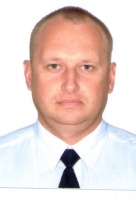 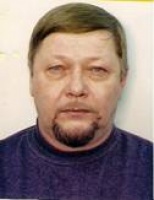 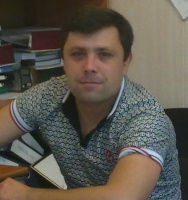 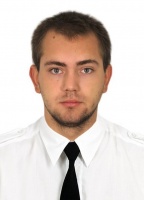 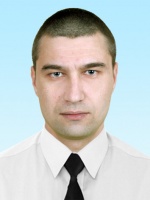 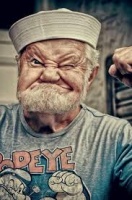 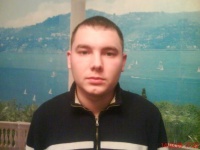 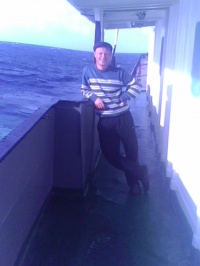 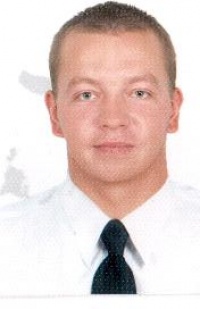 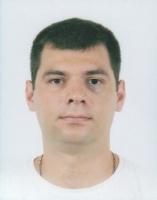 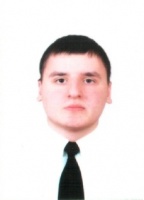 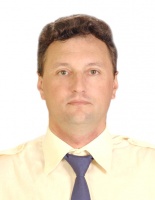 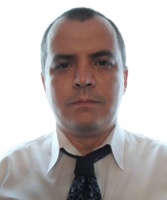 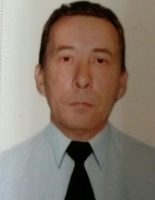 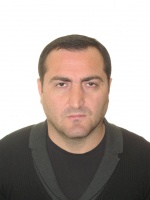 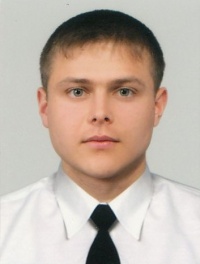 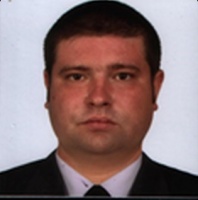 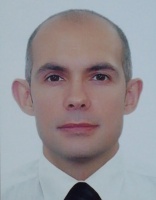 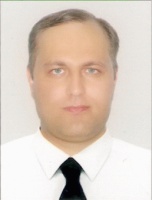 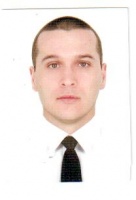 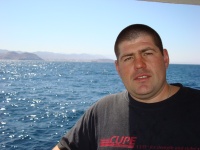 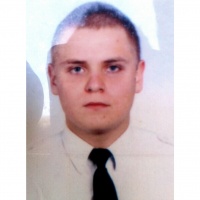 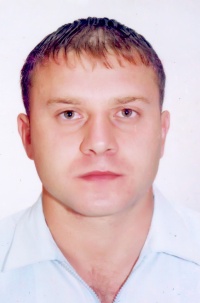 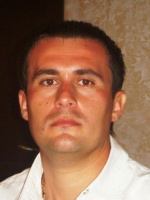 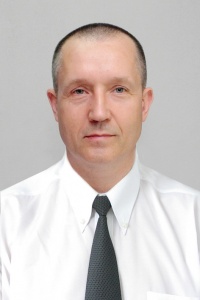 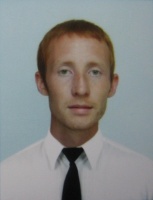 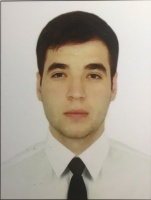 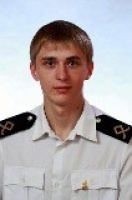 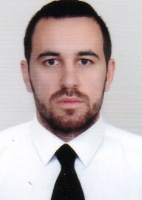 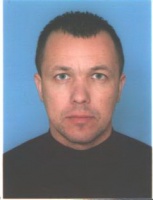 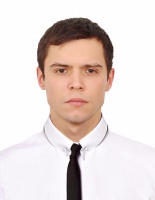 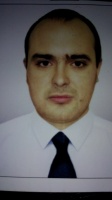 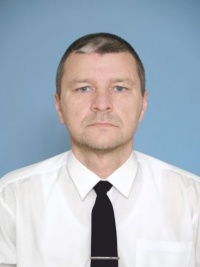 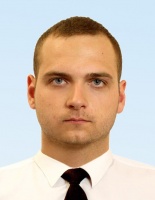 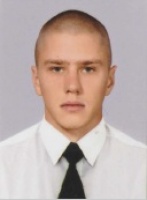 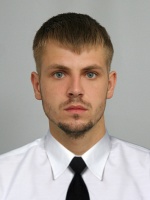 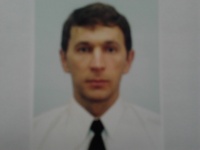 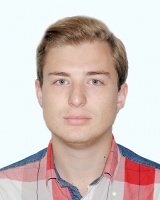 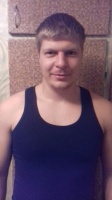 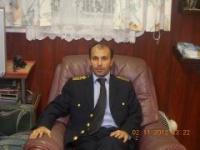 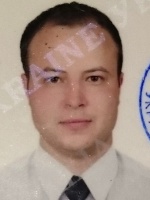 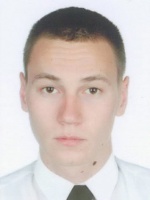 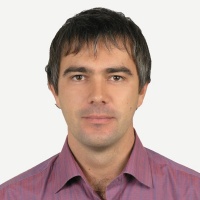 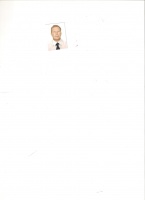 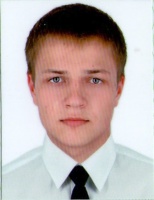 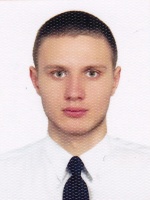 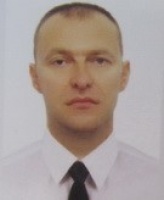 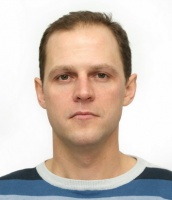 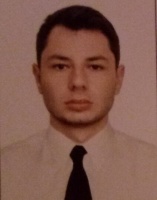 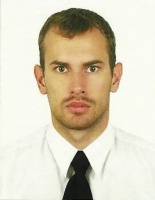 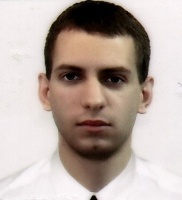 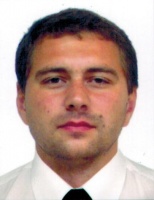 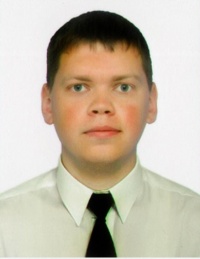 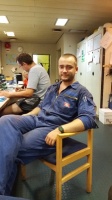 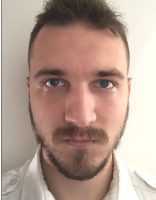 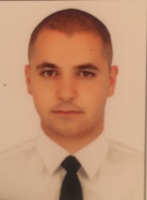 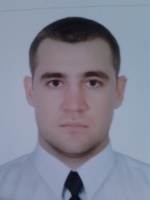 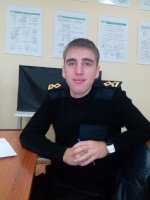 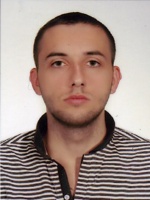 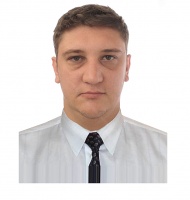 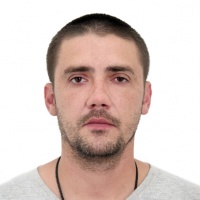 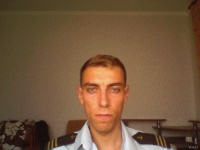 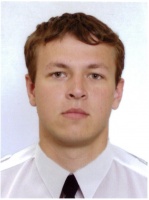 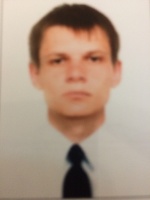 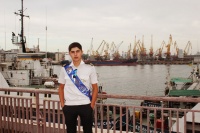 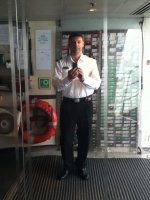 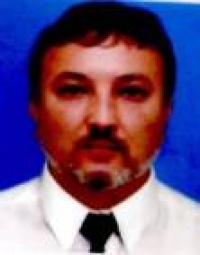 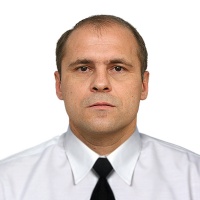 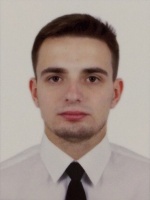 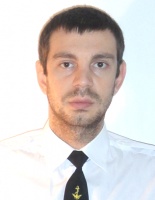 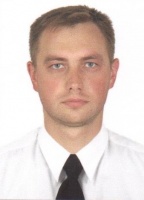 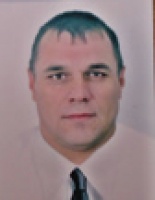 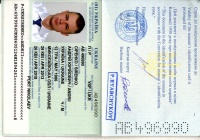 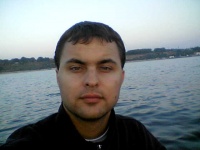 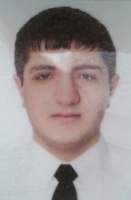 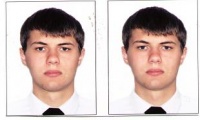 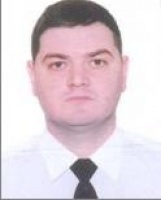 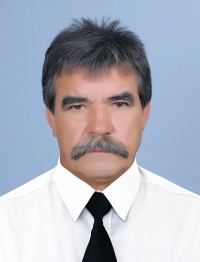 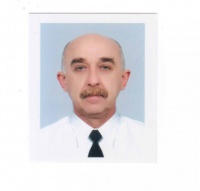 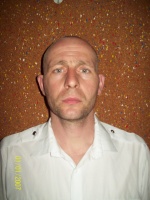 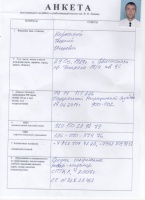 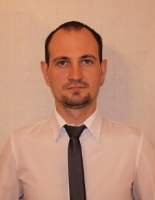 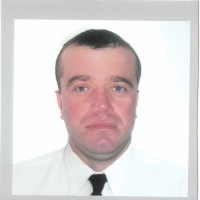 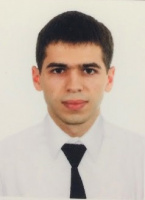 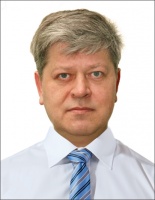 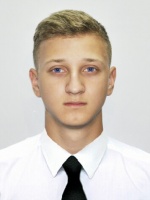 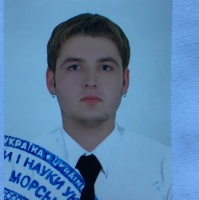 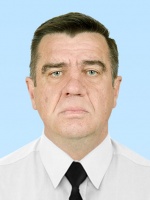 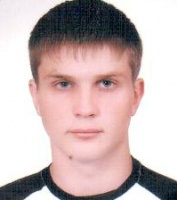 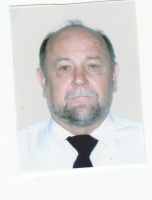 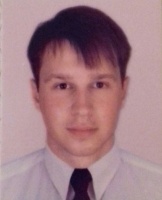 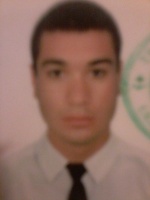 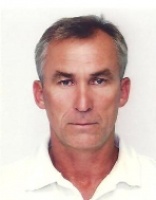 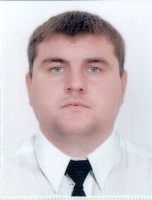 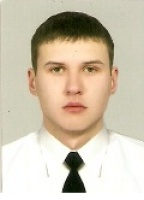 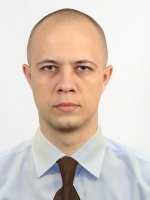 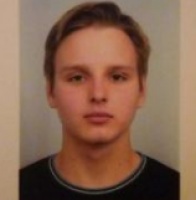 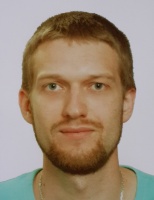 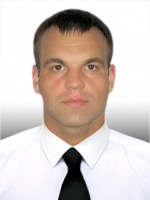 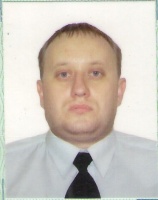 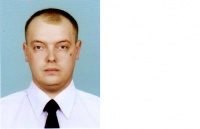 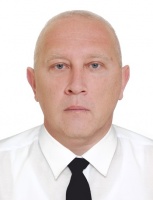 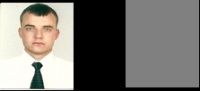 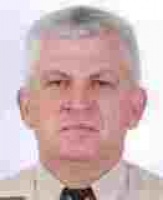 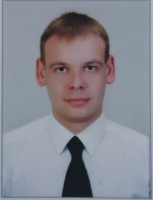 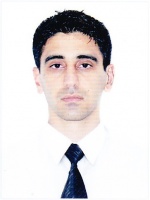 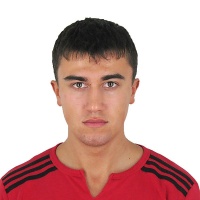 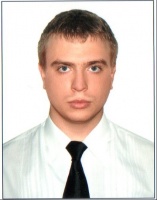 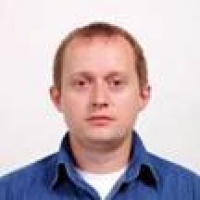 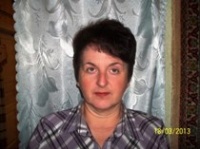 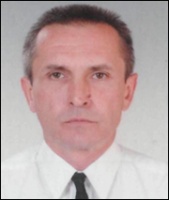 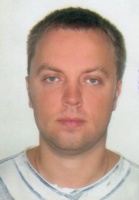 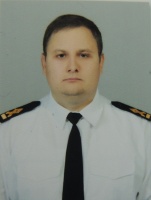 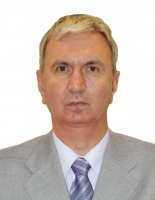 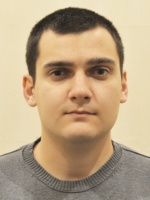 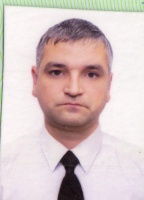 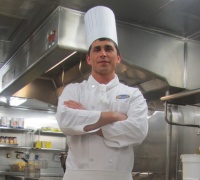 